Auf der Suche nach GlücksmomentenDie SchülerInnen der 3ab der NMS Passail haben sich im Dialogischen Lernen auf die Suche nach Glücksmomenten begeben.Die Aufträge lauteten: Wo lässt sich Glück finden? Wo findest du dein persönliches Glück?Male ein sprachliches Bild: Glück ist für mich wie…Gestalte deine Schatzkarte zum Glück.Bastle eine Glücksfeder und überreiche diese einem Mitschüler/ einer Mitschülerin.Schreibe einen Brief an dich: Du bist ein wahrer Glückspilz!Hier einige ausgewählte Glücksbriefe: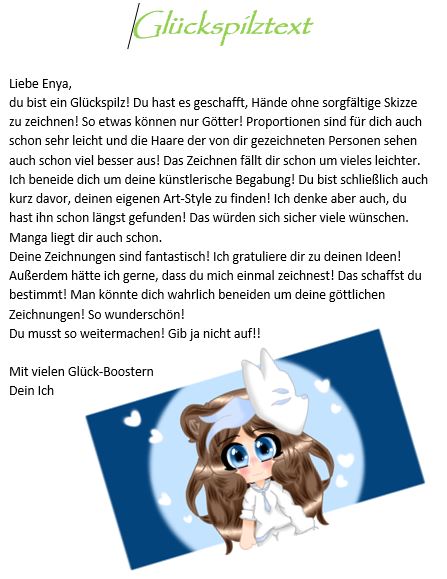 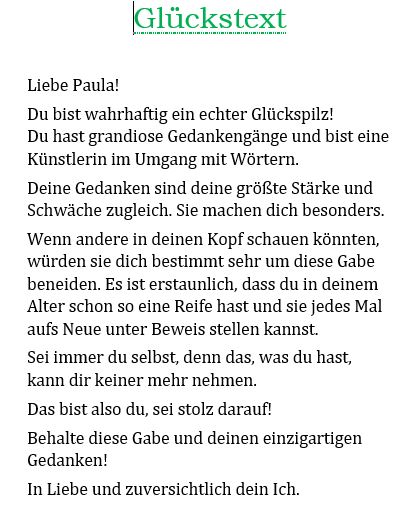 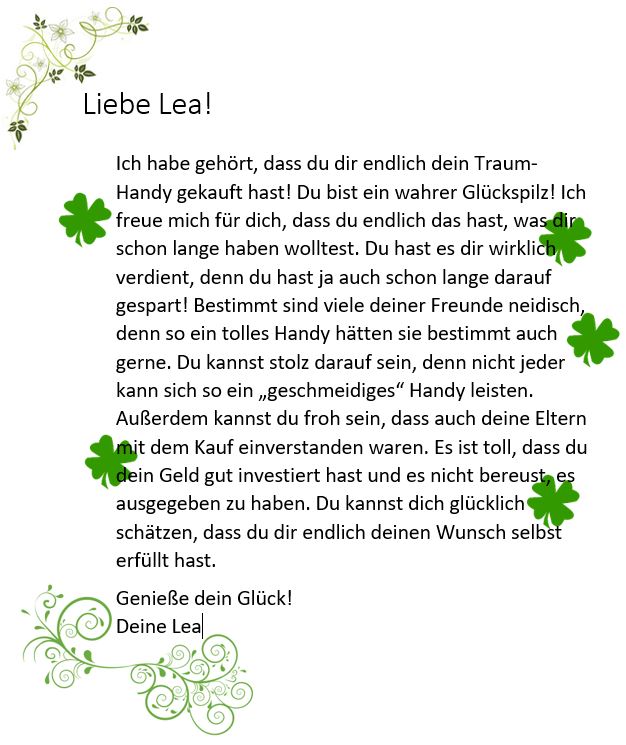 